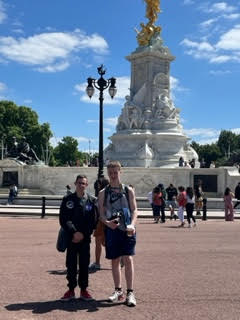 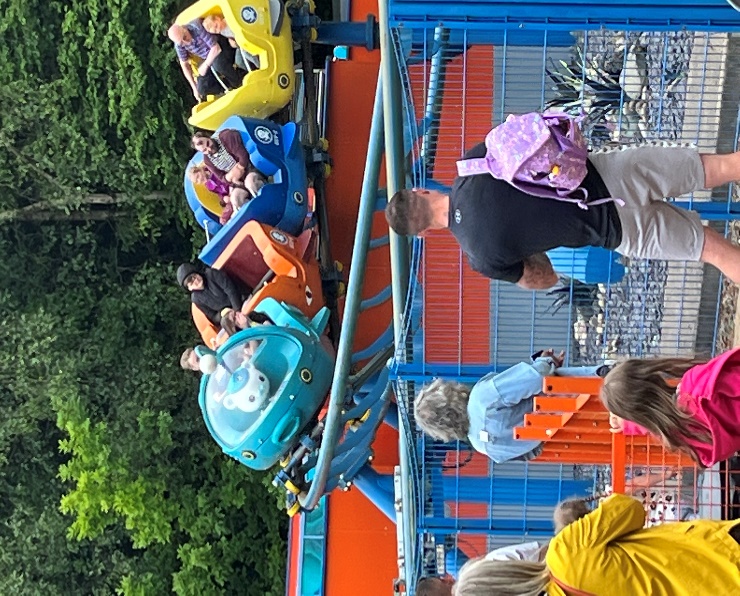 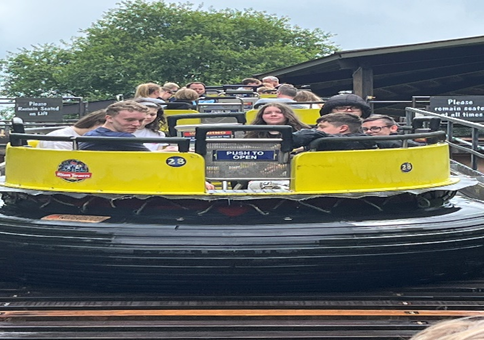 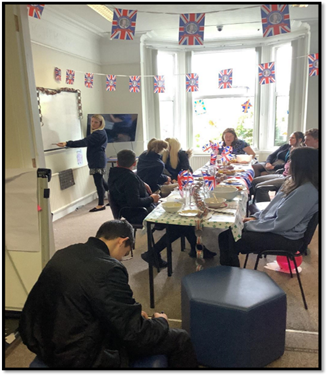 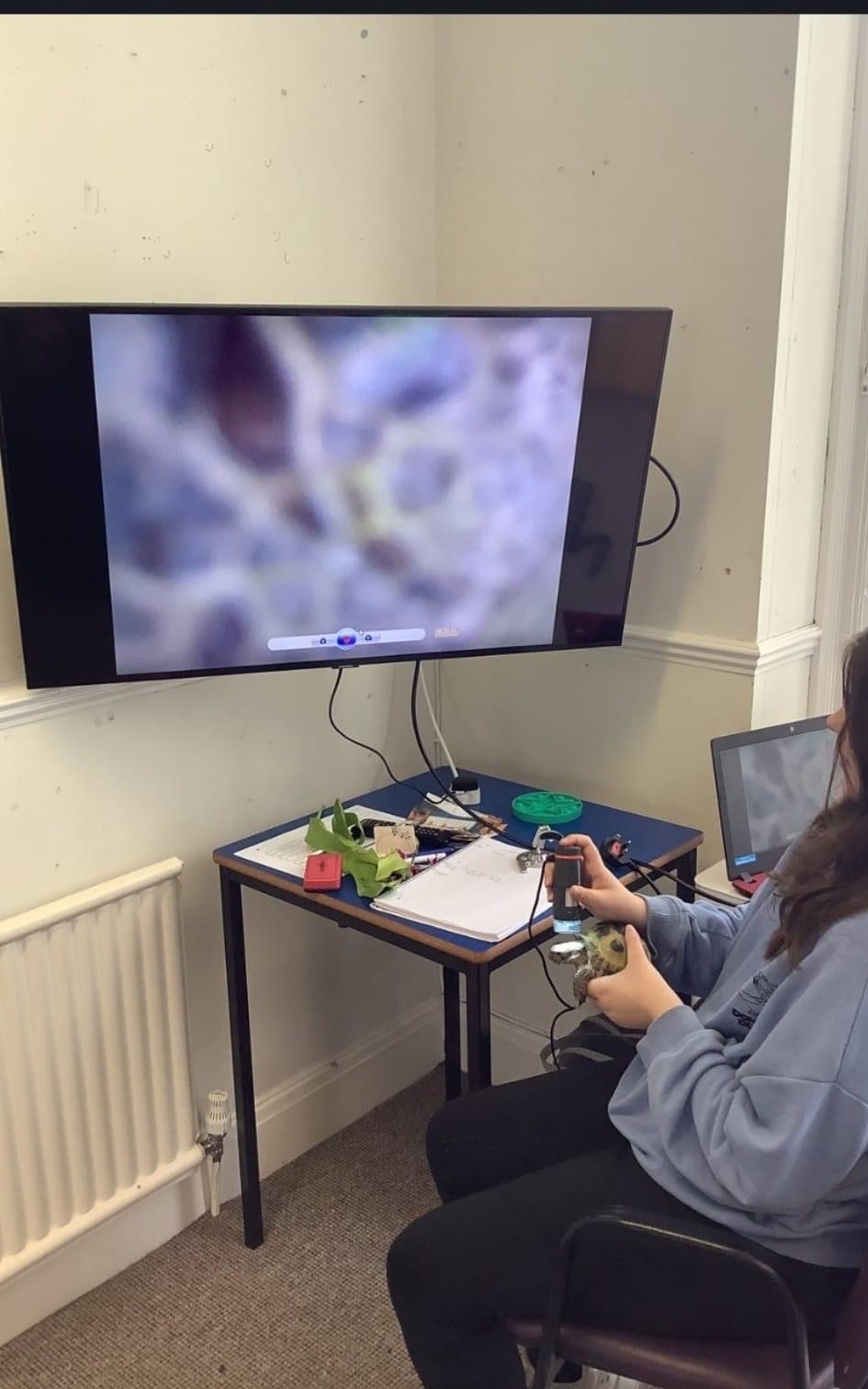 #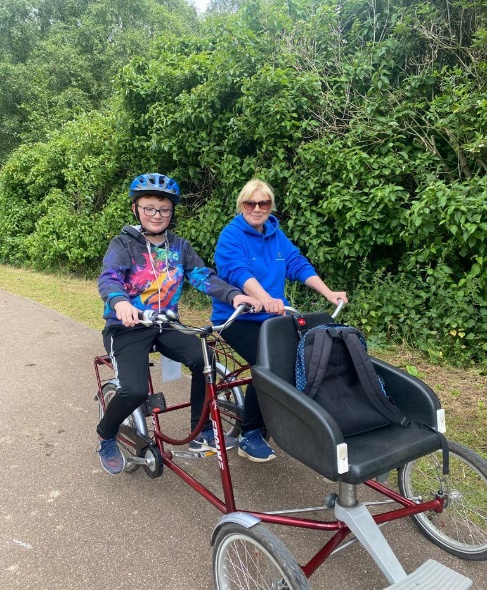 Message from the Principal: Thank you so much for a fantastic first year at Intuition School – What a journey!All of the students have achieved fantastic results. I am super proud of the Year 11 students and their resilience over the last year. Year 2 for me is going to be even better – I have so many more exciting things planned for us. I am so impressed with our new starters too – it feels like they have always been with us as they fit in so well!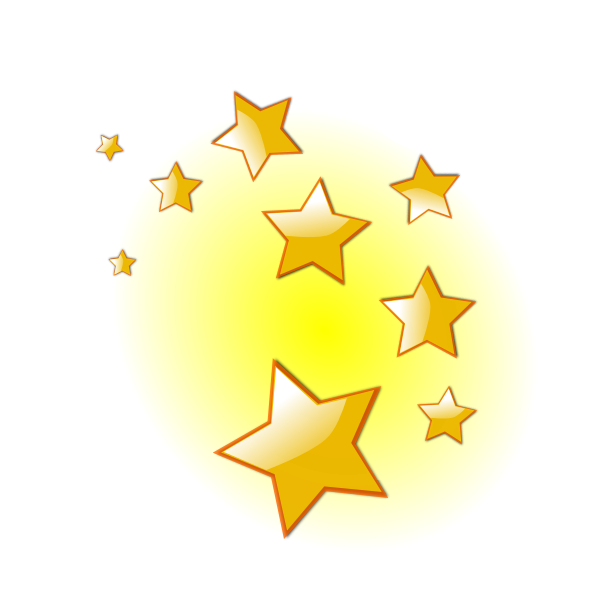 #Message from the Principal: Thank you so much for a fantastic first year at Intuition School – What a journey!All of the students have achieved fantastic results. I am super proud of the Year 11 students and their resilience over the last year. Year 2 for me is going to be even better – I have so many more exciting things planned for us. I am so impressed with our new starters too – it feels like they have always been with us as they fit in so well!#Message from the Principal: Thank you so much for a fantastic first year at Intuition School – What a journey!All of the students have achieved fantastic results. I am super proud of the Year 11 students and their resilience over the last year. Year 2 for me is going to be even better – I have so many more exciting things planned for us. I am so impressed with our new starters too – it feels like they have always been with us as they fit in so well!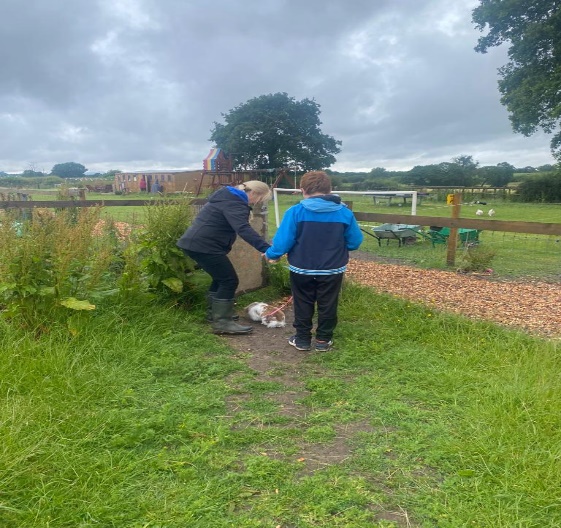 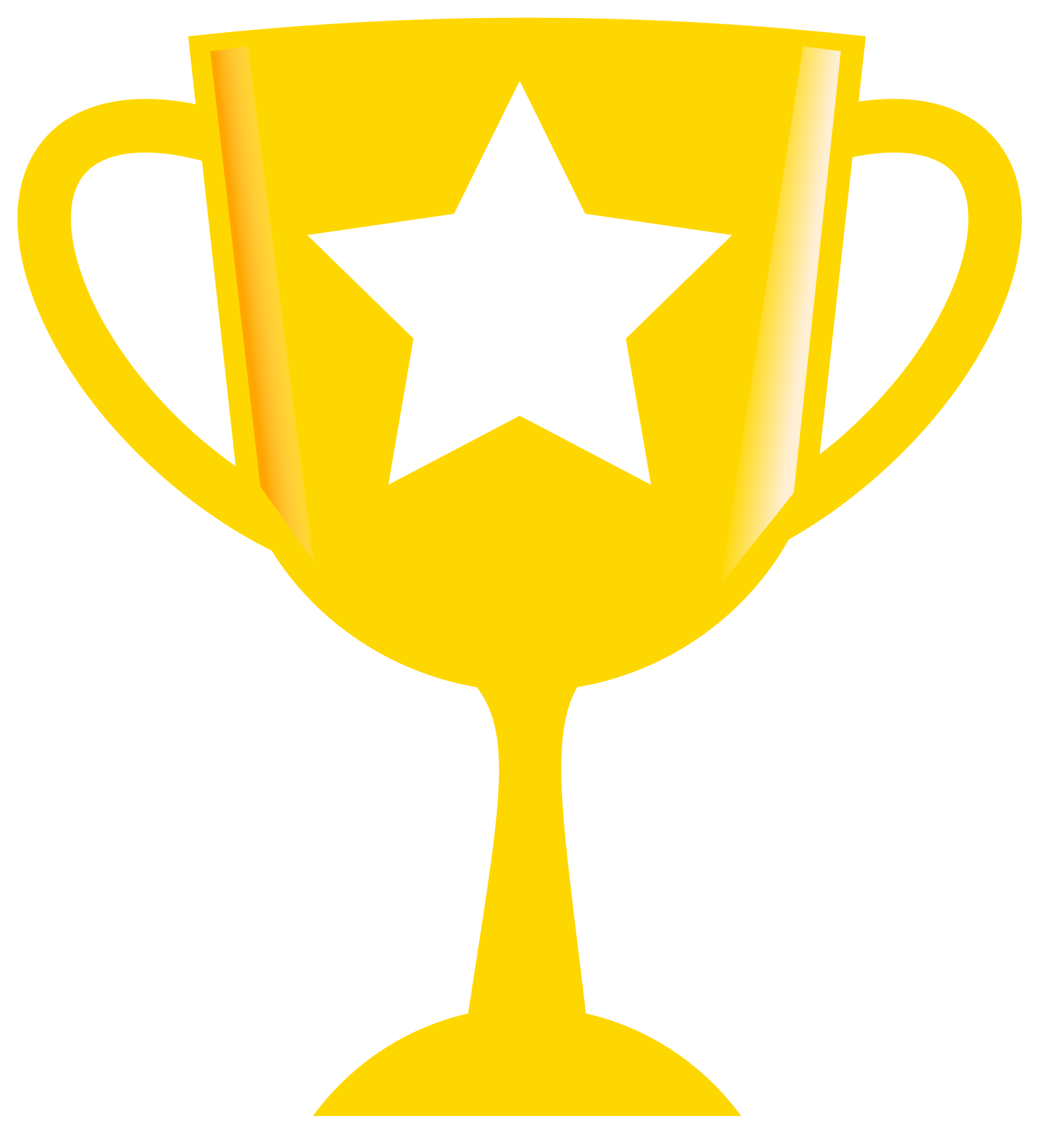 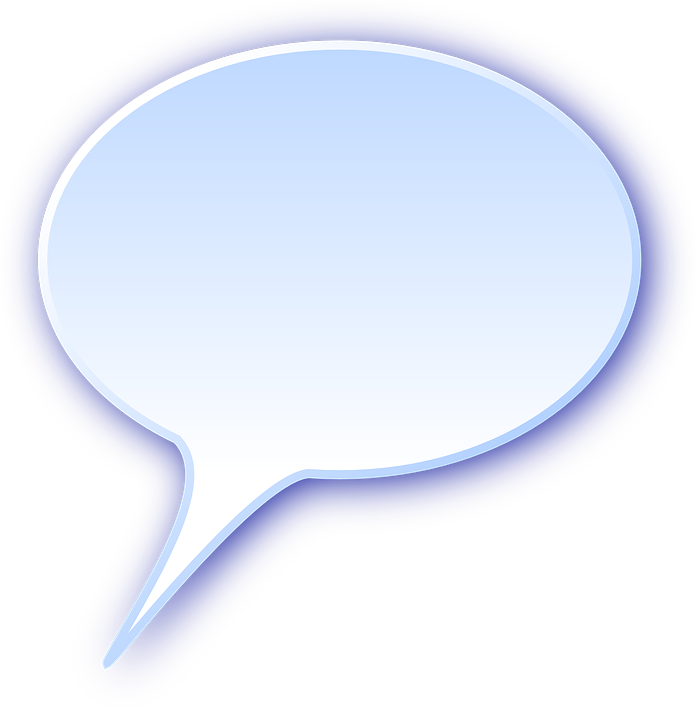 Website:Website:Website: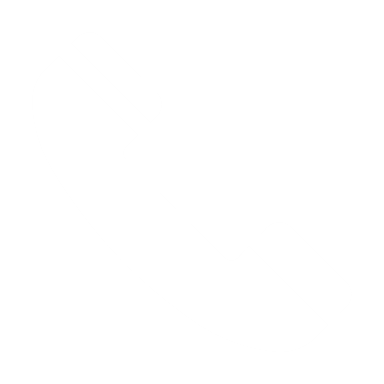 Contact: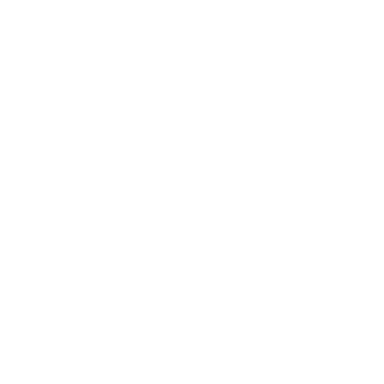 Email: